ЎЗБЕКИСТОН РЕСПУБЛИКАСИ ОЛИЙ ТАЪЛИМ, ФАН ВА ИННОВАЦИЯЛАР ВАЗИРЛИГИТОШКЕНТ МОЛИЯ ИНСТИТУТИ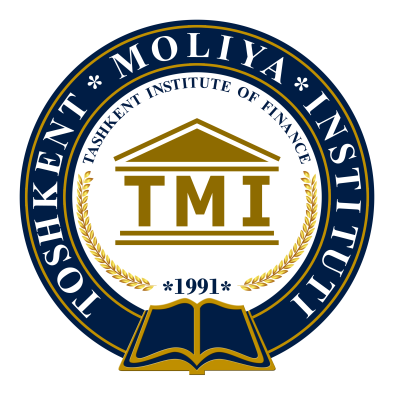 ПРОФЕССОР ҲИКМАТ СОБИРОВ ТАВАЛЛУДИНИНГ 100 ЙИЛЛИГИГА БАҒИШЛАНГАН “МОЛИЯ ТИЗИМИНИ РИВОЖЛАНТИРИШНИНГ ЗАМОНАВИЙ ТЕНДЕНЦИЯЛАРИ ВА ИСТИҚБОЛЛАРИ” мавзусидаги халқаро илмий-амалий анжуманАХБОРОТ ХАТИ2023 йил 24 май куни Тошкент молия институти томонидан профессор Ҳикмат Собиров таваллудининг 100 йиллигига бағишланган “Молия тизимини ривожлантиришнинг замонавий тенденциялари ва истиқболлари” мавзусида халқаро илмий-амалий анжуман ўтказиладиАнжуманга иштирок этиш учун мамлакатимиз ҳамда хорижий олий таълим муассасаларининг профессор-ўқитувчилари, амалиётчи мутахассислар, докторантлар, мустақил изланувчилар, магистрантлар, талабалар таклиф этилади.АНЖУМАННИНГ ИЛМИЙ ЙЎНАЛИШЛАРИ:Давлат молияси назарияси ва амалиёти: замонавий муаммолар ва ечимлар.Давлат бюджетини шакллантириш ва ижро этишда очиқлик ва шаффофликни таъминлашнинг устувор йўналишлари.Ижтимоий-иқтисодий жараёнларда муқобил молиялаштиришдан фойдаланиш истиқболлари.Молия тизимини ривожлантиришда инновацион молиявий технологияларнинг ўрни.Глобал молия тизимининг замонавий тенденциялари.Барқарор ривожланиш мақсадларига эришишнинг молиявий масалалари.Анжуманга тақдим этиладиган материалларга талаблар:анжуманга тақдим этиладиган материаллар унинг илмий йўналишларига оид долзарб мавзуларда, илмий таҳлил ва тугалланган фикрлар асосида, илмий-амалий тавсияларни ўз ичига қамраб олган ҳолда, имловий хатоларсиз, тўлдирилган муаллиф анкетасини илова қилган ҳолда тақдим этилиши лозим;материаллар ўзбек, рус ва инглиз тилларида қабул қилинади;материаллар матни MS Word дастурида, Times New Roman шрифтида, 14 кегель катталигида, 1,0 интервалда 3 бетдан кам бўлмаган ҳажмда таҳрир қилинган ҳолда, шунингдек А4 ўлчамда, ҳар тарафдан 2 см ҳошия қолдириб расмийлаштирилади. Юқори марказий қисмида бош ҳарфлар билан мақола(тезис)нинг номи, 1,0 интервалдан сўнг муаллифнинг тўлиқ исми-шарифи, илмий даражаси ва унвони, лавозими, ташкилот номи, электрон манзили ёзилади, 1,0 интервал қолдириб, матн жойлаштирилади. Материаллар қуйидаги таркибий қисмлардан ташкил топиши зарур:мавзуснинг долзарблиги;мавзуга оид мавжуд муаммолар;муаммони ҳал қилиш усуллари;илмий асосланган таклиф ва тавсиялар;фойдаланилган адабиётлар рўйхати.Анжуманга материалларни тақдим этиш муддати: Анжуманда иштирок этиш учун талабгорлар 2023 йил 20 майгача белгиланган тартибда материалларни ва иштирокчи анкетасини қуйида кўрсатилган электрон манзилга жўнатишлари лозим.Тақдим этиладиган материаллар анжуманнинг қайси илмий йўналишига мўлжалланганлиги файлнинг номланишида аниқ кўрсатилиши зарур. Материалда келтирилган маълумотларнинг ҳаққонийлиги ва плагиатдан ҳолилигига муаллифнинг шахсан ўзи масъулдир. Ташкилий қўмита юборилган материалларни таҳрир қилиш ҳуқуқига эга. Анжуман мавзусига мос бўлмаган, тегишли талабларга жавоб бермайдиган, илмий-амалий тавсияга эга бўлмаган ва кечикиб топширилган материаллар тўпламга киритилмайди ва муаллифга қайтарилмайди. Анжуманни ташкил этиш ва материаллар тўпламини чоп этиш харажатларини қоплаш мақсадида материалнинг ҳар бир саҳифаси учун 20 000 сўм миқдорида ташкилий бадал тўлови амалга оширилади. Хорижий иштирокчилар учун бепул. Анжуман натижаларига кўра иштирокчиларга сертификат (бепул) тақдим этилади.Мурожаат учун манзил: Тошкент шаҳри, А.Темур кўчаси, 60-А уй, Молия факультети биноси, “Молия” кафедраси (111-хона). Қўшимча маълумотлар учун телефонлар: +998-71-234-04-79 (кафедра); +998-97-770-85-64 (Иномжон Жуманиязов)Электрон материалларни қабул қилиш учун манзил:  e-mail: moliya_konf@tfi.uz , telegram: https://t.me/+_KJnswqJV0g2ZmQ6 Хат мавзусида “Анжуман учун материал” деб ёзилсин.Анжуман ўтказиш шакли: офлайн ва онлайн.МУАЛЛИФ АНКЕТАСИ** Қисқартирилмаган ҳолда тўлдирилади.МИНИСТЕРСТВО ВЫСШЕГО ОБРАЗОВАНИЯ, НАУКИ И ИННОВАЦИЙ РЕСПУБЛИКИ УЗБЕКИСТАНТАШКЕНТСКИЙ ФИНАНСОВЫЙ ИНСТИТУТМеждународная научно-практическая конференция на тему «СОВРЕМЕННЫЕ ТЕНДЕНЦИИ И ПЕРСПЕКТИВЫ РАЗВИТИЯ ФИНАНСОВОЙ СИСТЕМЫ»ПОСВЯЩЕННАЯ 100-ЛЕТИЮ ПРОФЕССОРА ХИКМАТА СОБИРОВАИНФОРМАЦИОННОЕ ПИСЬМО24 мая 2023 года Ташкентским финансовым институтом проводится  Международная научно-практическая конференция на тему «Современные тенденции и перспективы развития финансовой системы», посвященная 100-летию профессора Хикмата Собирова К участию на конференции приглашаются профессора и преподаватели отечественных и зарубежных высших образовательных организаций, специалисты-практики, докторанты, соискатели, магистранты, студенты.НАУЧНЫЕ НАПРАВЛЕНИЯ КОНФЕРЕНЦИИ:Теория и практика государственных финансов: современные проблемы и решения.Приоритетные направления обеспечения открытости и прозрачности процессов формирования и исполнения государственного бюджета.Перспективы применения альтернативного финансирования в социально-экономических процессах. Роль инновационных финансовых технологий в совершенствовании финансовой системы.Современные тенденции глобальной финансовой системы.Финансовые аспекты достижения Целей устойчивого развития.Требования к материалам конференции:материалы на конференцию должны быть представлены по актуальным темам, относящимся к ее научным направлениям, основаны на научном анализе и выводах, включая научно-практические рекомендации, без орфографических ошибок, с приложением заполненной анкеты автора (авторов);материалы принимаются на узбекском, русском и английском языках;тексты материалов должны быть отредактированы, выполнены в текстовом редакторе MS Word, шрифтом 14 кегель Times New Roman, а также оформлены в формате А4, с полями 2 см со всех сторон, с объемом не менее 3-х страниц. В верхней центральной части размещается заглавными буквами название статьи (тезиса), с отступом в 1,0 интервал пишется фамилия, имя и отчество (полностью) автора, ученая степень и ученое звание, должность, организация, электронный адрес, текст материала размещается с отступом в 1,0 интервал.Материалы должны состоять из следующих составных частей:актуальность темы;проблемы и пути их режения по теме;научно обоснованные предложения и рекомендации;список использованной литературы.Сроки предоставления материалов: Для участия на конференции претендентам необходимо представить материалы и заполненную анкету не позднее 20 мая 2023 года на электронный адрес, указанный ниже. Номер направления конференции должен быть указан в названии документа (файла). За достоверность данных и отсутствие плагиата в материалах ответственность несет автор. Оргкомитет оставляет за собой право редактирования поступивших материалов. Материалы, не соответствующие направлениям конференции, не отвечающие установленным требованиям, не имеющие научно-практическую значимость и поступившие в опозданием, не будут введены в Сборник материалов и не возвращаются автору (авторам).В целях покрытия расходов по организации Конференции и публикации Сборника, с участников взимается организационный взнос в размере 20 000 сум за каждую страницу публикуемого материала. Для иностранных участников –бесплатно. По результатам Конференции участникам вручается сертификат установленного образца.Адрес для обращения: г.Ташкент, ул. А.Темура, дом 60-А, Ташкентский финансовый институт, здание Финансового факультета, кафедра “Финансы” (ком. № 111). Контакты для дополнительной информации: +998-71-234-04-79 (кафедра); +998-97-770-85-64 (Иномжон Жуманиязов)Адреса для приема электронных материалов: e-mail: moliya_konf@tfi.uz , telegram: https://t.me/+_KJnswqJV0g2ZmQ6 В теме письма писать “Материал для конференции”.Форма проведения Конференции: офлайн и онлайн.АНКЕТА АВТОРА** Заполнять без сокращений.TASHKENT INSTITUTE OF FINANCEINFORMATION LETTEROF THE INTERNATIONAL SCIENTIFIC AND PRACTICAL CONFERENCE DEDICATED TO THE 100TH ANNIVERSARY OF THE BIRTH OF PROFESSOR HIKMAT SOBIROV ON THE TOPIC "MODERN TENDENCIES AND PROSPECTS OF FINANCIAL SYSTEM DEVELOPMENT"On May 24, 2023 the Tashkent Institute of Finance will hold an international scientific and practical conference dedicated to the 100th anniversary of the birth of Professor Hikmat Sobirov on the topic "Modern trends and prospects of the development of the financial system".Professors, students, practicing experts, doctoral students, independent researchers, master's students of national and foreign Universities are invited to participate in the conference.SCIENTIFIC DIRECTIONS OF THE CONFERENCE:Theory and practice of public finance: modern problems and solutions.The principles of frankness and transparency in the formation and execution of the state budget.Prospects for using alternative financing in socio-economic processes.The role of innovative financial technologies in the development of the financial system.Modern trends of the global financial system.Financial issues of achieving sustainable development goals.Requirements for materials submitted to the conference: the materials submitted to the conference should be presented on current topics related to its scientific directions, on the basis of scientific analysis and completed opinions, including scientific and practical recommendations, without spelling errors, with attached author's CV; materials are accepted in Uzbek, Russian and English; the texts of the materials are edited in A4 size, leaving a margin of 2 cm from the top and bottom, and 2 cm from the left and right sides. In the center of upper part should be written the name of the article, after 1.5 line spacing - the author's full name, academic degree and title, position, name of the organization, e-mail address should be indicated. Then, after the 1.0  line spacing text content can be started. The text content is written on 1.0 line spacing. The electronic copy of the text must be in MS Word, Times New Roman font, size 14pt, no less than 3 pages.Scientific work should consist of the following structural parts:relevance of the topic;existing problems related to the topic;problem solving methods;scientifically based suggestions and recommendations;list of references.Deadline for submission of materials to the conference.In order to participate in the conference, applicants should send the materials and the application form to the email address indicated below by May 20, 2023.It is necessary to clearly indicate in the name of the file which scientific direction of the conference the presented materials are intended for. The author is personally responsible for the accuracy and plagiarism of the information provided in the material.The organizing committee has the right to edit the submitted materials. Materials that do not match the theme of the conference, do not meet the relevant requirements, do not have a scientific and practical recommendation and are submitted late will not be included in the collection and will not be returned to the author. In order to print the materials of the conference in the form of a collection and to carry out organizational work, the participants need to pay an organizational fee of 20 000 soums for each page of the materials. Free of charges for foreign participants. Participants of the conference will receive a free certificate.Contact address. Tashkent city, A. Temur street, 60A, the building of the Faculty of Finance, "Finance" department (room 111).Phone numbers for additional information: +998-71-234-04-79 (department);+998-97-770-85-64 (Inomjon Jumaniyazov)The electronic version of the materials can be sent to the following addresses:e-mail: moliya_konf@tfi.uz , telegram: https://t.me/+_KJnswqJV0g2ZmQ6The subject of the letter should be written as "Materials for the conference".Form of conference: offline and online.Author's CV ** Fill it without shortening.ФамилиясиИсмиОтасининг исмиИш/ўқиш жойиЛавозимиИлмий даражасиИлмий унвониТелефон рақами (мобил)e-mailМатериалнинг номиШўъба рақами ва номиФамилияИмяОтчествоМесто работы/учебыдолжностьУченая степеньУченое званиеТелефон (мобильный)e-mailНазвание материалаНомер и название секцииSurnameNamePatronymicPlace of work/studyPositionAcademic degreeScientific titlePhone number (mobile)E-mailThe name of the materialScientific direction’s number and name